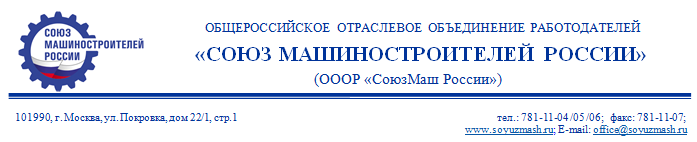 Уважаемый Юрий Николаевич!	Информируем Вас о проведении Международным институтом сотрудничества Восток-Запад при поддержке Союза машиностроителей России очередного практического семинара по теме: «Общий воинский учет (ВУ) в организации: изменения в законодательстве, методические рекомендации по ведению и делопроизводству, бронирование граждан (БГ), находящихся в запасе» 29 – 30 ноября 2022 г.К участию в семинаре приглашаются  руководители и специалисты, отвечающие за ВУ и БГ, ВУС и мобилизационную подготовку в организациях.Семинар проводят ведущие эксперты Главного организационно-мобилизационного управления Генштаба ВС РФ, Военных комиссариатов г. Москвы, Российской академии народного хозяйства и государственной службы при Президенте РФ, Государственного университета управления и др.При невозможности участвовать очно, предлагаем участие в онлайн-трансляции. По окончании мероприятия выдается удостоверение о повышении квалификации.Для членов Союза машиностроителей России предоставляется скидка 10 %.Приглашаем представителей Вашего предприятия принять участие в данном семинаре.Для получения более подробной  информации просьба обращаться к руководителю учебных проектов Котовичу Валерию Петровичу по тел: +7 (916) 165-85-43, тел/факс +7 (495) 913-96-92(-24), тел. +7 (495) 984-89-94 (многокан.) или по е-mail: marketing@mivz.ru, inst@mivz.ru, сайт www.mivz.ru.Приложение: программа семинара на 2 л.ПРОЕКТ ПРОГРАММЫ СЕМИНАРА«Общий воинский учет (ВУ) в организации: изменения в законодательстве, методические рекомендации по ведению и делопроизводству, бронирование граждан (БГ), находящихся в запасе» + онлайн-трансляция (г. Москва, 29 – 30 ноября 2022 года) Участники семинара получат учебно-методические материалы в электронном и плакатно-печатном виде, документацию военно-учетного стола и делопроизводства.К участию в семинаре приглашены ведущие эксперты Главного организационно-мобилизационного управления Генштаба ВС РФ, Военных комиссариатов г. Москвы, Российской академии народного хозяйства и государственной службы при Президенте РФ, Государственного университета управления и др.По окончании мероприятия выдается удостоверение о повышении квалификации.Стоимость участия одного специалиста: очно – 26800 рублей (занятия и консультации, учебные материалы, обеды, кофе-паузы и др.), в Онлайн-трансляции - 19760 рублей.Затраты относятся на себестоимость, НДС не начисляется согласно лицензии на образовательную деятельность.Для членов Союза машиностроителей России предусмотрена скидка 10 %. Заявки на участие и вопросы для обсуждения направлять в Международный институт сотрудничества Восток-Запад по е-mail inst@mivz.ru, тел./факс: (495) 913-96-92(-24), тел. (495) 984-89-94 (многокан.), с сайта www.mivz.ru.Контактное лицо: Котович Валерий Петрович – руководитель учебных проектов, моб. +7 (916) 165-85-43, е-mail: marketing@mivz.ru.Исх.№ 322-Рот 02.11. 2022 г.Председателю ПравленияРоссоюзхолодпромЮ.Н.ДУБРОВИНУ С уважением,Исполнительный директор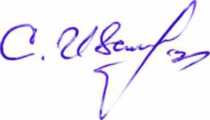 С.В.ИвановВремяТемы, преподаватели29 ноября (вторник)29 ноября (вторник)09.00Регистрация участников 09.55Открытие семинара10.00Нормативно-правовые основы воинского учета граждан в Российской Федерации. Изменения в законодательстве по воинскому учету и бронированию граждан, пребывающих в запасе (Федеральный закон от 06.02.2019 № 8-ФЗ «О внесении изменений в федеральный закон «О воинской обязанности и воинской службе», Постановление Правительства Российской Федерации от 06.02.2020 № 103 «О внесении изменений в Положение о воинском учете», постановление Правительства РФ от14.10.2021 № 1476 по вопросам подготовки и проведения призыва на военную службу). Проблемные вопросы ВУ граждан в организации и пути их решения11.30Перерыв на кофе11.45Новая карточка ВУ: форма № 10 (Приказ МО РФ от 22.11.2021 № 700). Порядок заполнения и ведения. Методические рекомендации Генштаба ВС РФ по ведению ВУ в организациях13.15Перерыв на обед14.00Административная ответственность руководителей предприятий за несоблюдение законодательства в области воинского учета (Федеральный закон от 24.04.2020 № 132-ФЗ). Работа военных комиссариатов по ВУ и БГ, пребывающих в запасе. Ведение документации15.30Перерыв15.45Взаимодействие организаций с военными комиссариатами и другими органами, осуществляющими ВУ граждан. Проверка и оценка военными комиссариатами состояния ВУ граждан в организации17.15Окончание занятий30 ноября (среда)30 ноября (среда)10.00Разработка документов Штаба оповещения и проведения оборонных мероприятий в организации. Мобилизационная подготовка в организации. Обязанности работодателя, алгоритм действий при объявлении мобилизации в Российской Федерации. Оповещение граждан, подлежащих призыву на военную службу по мобилизации, пребывающих в запасе. Оповещение сотрудников организации, имеющих мобилизационные предписания. Порядок ведения документации по оповещению. Ответственность работодателя за нарушение порядка оповещения сотрудников организации11.30Перерыв на кофе11.45Методика организации и проведения оповещения граждан, пребывающих в запасе. Подробный порядок оповещения и призыва граждан на военные сборы. Компенсации организациям расходов, связанных с отсутствием граждан на работе при проведении военных сборов13.15Перерыв на обед14.00Организация бронирования граждан, пребывающих в запасе в РФ. Специальный воинский учет. Ведение бронирования граждан, пребывающих в запасе в организации15.30Перерыв15.45Инструкция по бронированию граждан, пребывающих в запасе и ее основные положения. Документы по бронированию, ведущиеся в организации. Практические занятия. Проверка и оценка состояния в организации ВУ и БГ, пребывающих в запасе. Защита информации при ведении ВУ граждан в организации. Делопроизводство17.15Опрос слушателей. Подведение итогов. Вручение удостоверений. Выдача документов (договор, счет, акты, копия лицензии)17.30Окончание занятий